Table 2:  Projected Master’s and/or Doctoral and Post Masters Certificate Data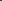 Instructions for Completing ANEW Table 2: Projected Master’s and/or Doctoral Degrees and Post Masters Certificate DataEnter the total number of Master’s and Doctoral Degree and Post-Master’s Certificate students projected to receive traineeship support in Budget Years 1 (July 1, 201X to June 30, 201X), 2, 3, and 4 as appropriate by their enrollment status (FT or PT) and their specialty role.If the ANEW FOA is a two-year funding opportunity, please indicate “N/A” for Budget Years 3 and 4. TRAINEESHIP DATANURSE PRACTITIONERNURSE PRACTITIONERCLINICAL NURSE SPECIALISTCLINICAL NURSE SPECIALISTNURSE-MIDWIFENURSE-MIDWIFECERTIFIED REGISTERED NURSE ANESTHETISTCERTIFIED REGISTERED NURSE ANESTHETISTTRAINEESHIP DATAFTPTFTPTFTPTFTPTTotal # of Master’s Degree Students Projected to Receive Traineeship – Support in Budget Year 1Total # of Master’s Degree Students Projected to Receive Traineeship – Support in Budget Year 2Total # of Master’s Degree Students Projected to Receive Traineeship –  Support in Budget Year 3Total # of Master’s Degree Students Projected to Receive Traineeship –  Support in Budget Year 4Total # of Doctoral Degree Students Projected to Receive Traineeship – Support in Budget Year 1Total # of Doctoral Degree Students Projected to Receive Traineeship – Support in Budget Year 2Total # of Doctoral Degree Students Projected to Receive Traineeship – Support in Budget Year 3Total # of Doctoral Degree Students Projected to Receive Traineeship – Support in Budget Year 4Total # Post-Master’s Certificate Students Projected to Receive Traineeship – Support in Budget Year 1Total # Post-Master’s Certificate Students Projected to Receive Traineeship – Support in Budget Year 2Total # Post-Master’s Certificate Students Projected to Receive Traineeship – Support in Budget Year 3Total # Post-Master’s Certificate Students Projected to Receive Traineeship – Support in Budget Year 4